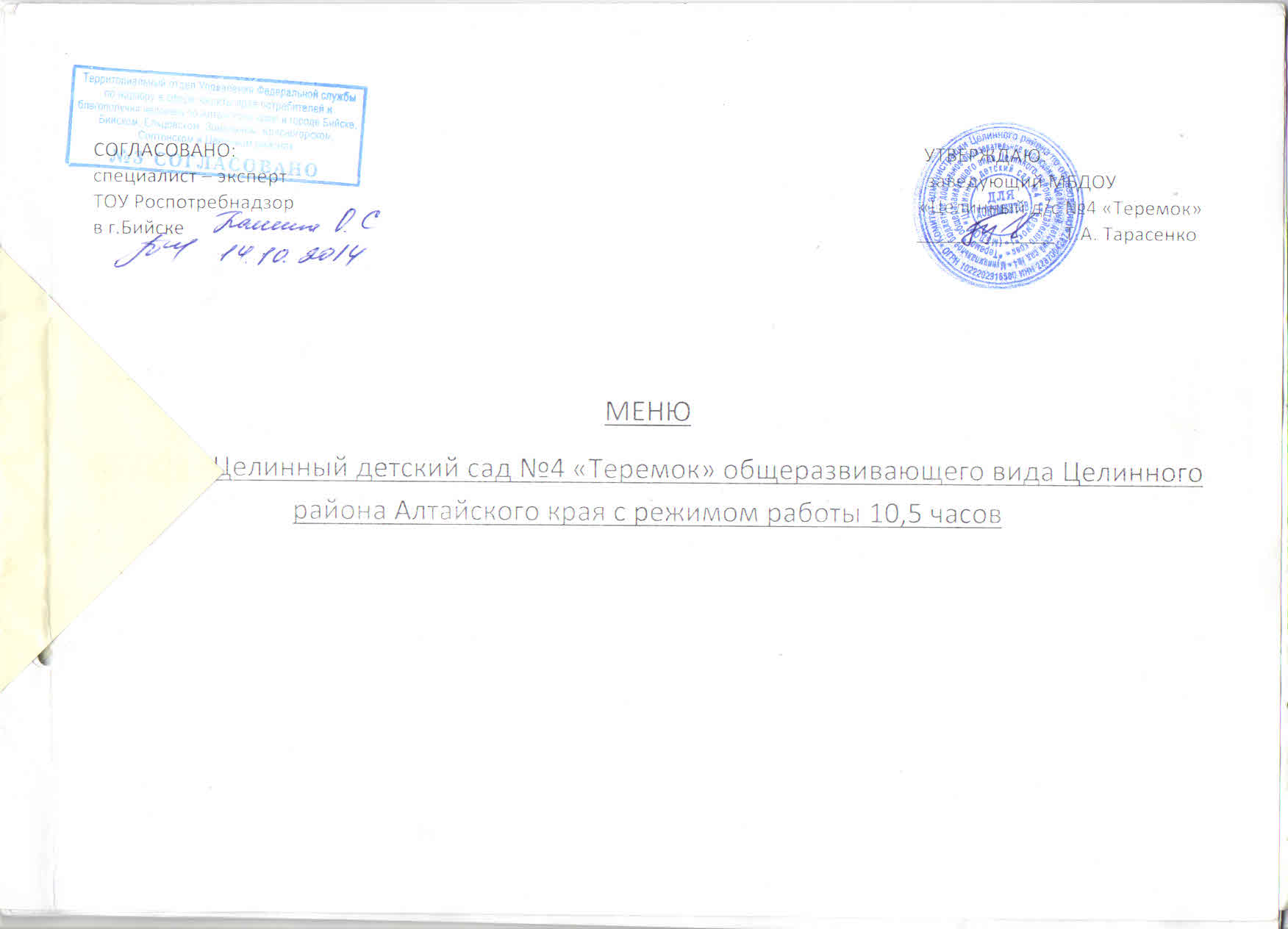 СОГЛАСОВАНО:                                                                                                                                              УТВЕРЖДАЮ:специалист – эксперт                                                                                                                                    заведующий МБДОУ ТОУ Роспотребнадзор   «Целинный д/с №4 «Теремок»вг.Бийске                                                                                                                                                       _____________  Т.А. ТарасенкоМЕНЮМБДОУ «Целинный детский сад №4 «Теремок» общеразвивающего вида Целинного района Алтайского края с режимом работы 10,5 часовСезон: осень - зима  Возрастная категория: 1.5лет до 3 лет, от 3 лет до 7 лет.Список литературы:СанПиН 2.4.1.3049 – 13Здоровая жизнь Громов В.И., Васильев Г.А. www.Bibliotekar.ru/605/24.htmДетское питание. Центрполиграф.Кулинарная книга диетолога www.sunduk.ru/receiptsОрганизация питания в дошкольных образовательных учреждениях.Прием пищи, наименование блюдаМасса порцииМасса порцииПищевые веществаПищевые веществаПищевые веществаПищевые веществаПищевые веществаПищевые веществаЭнергетическая ценность (ккал)Энергетическая ценность (ккал)Витамины (мг)Витамины (мг)Витамины (мг)Витамины (мг)Минеральные вещества (мг)Минеральные вещества (мг)Минеральные вещества (мг)Минеральные вещества (мг)Минеральные вещества (мг)Минеральные вещества (мг)ББЖЖУУВ1В1ААСаСаРРFeFeПервый деньПервый деньПервый деньПервый деньПервый деньПервый деньПервый деньПервый деньПервый день1 ЗАВТРАККаша молочная«дружба» с масл.КофейныйнапитокХлеб с маслом150|200150|200505/5150|200150|200505/53.54/4.702.6/3.82.330,05/0,053.54/4.702.6/3.82.330,05/0,056.54/8.112.6/3.80.193.9/3.96.54/8.112.6/3.80.193.9/3.919.76/27.6810.4/15.29.320,05/0,0519.76/27.6810.4/15.29.320,05/0,05117.37/173.1660.84/97.8498.535,5/35,5117.37/173.1660.84/97.8498.535,5/35,50.06/0.080.03/0.040.0550.06/0.080.03/0.040.0550.19/0.260.16/0.220.220.19/0.260.16/0.220.22138/184139/18510138/184139/18510130.6/174.1102.38/136.546.5130.6/174.1102.38/136.546.50.4/0.50.13/0.180.70.4/0.50.13/0.180.7итого:8.52/10.858.52/10.8513.23/1613.23/1639,53/52.8539,53/52.85312.25/405312.25/4052 ЗАВТРАКСок яблочный150|200150|20016.8/22.416.8/22.475/9075/90итого:16.8/22.416.8/22.475/9075/90ОБЕДСалат из белок. капустыСуп фасолевый с мясом говядины Котлета из говядиныПерловый гарнирКомпот из с/ф Хлеб40\60150|25060/80 1120/150150/200 6040\60150|25060/80 1120/150150/200 6023.7/4.94.60/6.504.84/6.050.78/1.042.9923.7/4.94.60/6.504.84/6.050.78/1.042.994.5.55/3.49.6/10.85.78/7.2300.234.5.55/3.49.6/10.85.78/7.2300.239.175.45/7.2625.1/35.0832.74/41.1820.22/26.9611.969.175.45/7.2625.1/35.0832.74/41.1820.22/26.9611.968563.2/90.9110.8/154.4136.41/220.5180.53/107.44120.28563.2/90.9110.8/154.4136.41/220.5180.53/107.44120.200.06/0.080.03/0.040.16/0.210.06600.06/0.080.03/0.040.16/0.210.06608.5/11.330.18/0.250.02/0.0308.5/11.330.18/0.250.02/0.03069.5/92.637.5/52.211.39/14.2412069.5/92.637.5/52.211.39/14.241208.5/64.624.64/31.2162.1/202.655.808.5/64.624.64/31.2162.1/202.655.806/83.36/4.673.64/4.550.8406/83.36/4.673.64/4.550.84итого:   14.67/18.6814.67/18.6816.1/19.1116.1/19.1169.16/89.369.16/89.3483.85/606.84483.85/606.84ПОЛДНИКПечень тушеная в сметанеКартоф. пюре с маслом Чай с сахаромХлеб60/80120/150150|2003060/80120/150150|200309.44/12.582,6/3,250.9/1.21.499.44/12.582,6/3,250.9/1.21.493.8/5,073,74/4,680.9/1.20,123.8/5,073,74/4,680.9/1.20,121.44/1.946,43/8,049.75/135,981.44/1.946,43/8,049.75/135,9875,37/100,599,12/123,936.96/49.2860,175,37/100,599,12/123,936.96/49.2860,10,07/0,100,07/0,104,22/5,6204,22/5,62017.06/22.748,7/11,68.7/11.617.06/22.748,7/11,68.7/11.6128,1/170,83,71/4,943.71/4.94128,1/170,83,71/4,943.71/4.943,10/4,10,41/0,50.41/0.543,10/4,10,41/0,50.41/0.54итого:14.43/18.5214.43/18.528.56/11.078.56/11.0723.6/28.9623.6/28.96271.55/333.78271.55/333.78ИТОГО38.57/48.7338.57/48.7336.24/44.5336.24/44.53153.54/198.46153.54/198.461110.65/1388.651110.65/1388.65                                                                                                            Второй день                                                                                                            Второй день                                                                                                            Второй день                                                                                                            Второй день                                                                                                            Второй день                                                                                                            Второй день                                                                                                            Второй день                                                                                                            Второй день                                                                                                            Второй день                                                                                                            Второй день                                                                                                            Второй день                                                                                                            Второй день                                                                                                            Второй день                                                                                                            Второй день                                                                                                            Второй день                                                                                                            Второй день                                                                                                            Второй день                                                                                                            Второй день                                                                                                            Второй день                                                                                                            Второй день                                                                                                            Второй день                                                                                                            Второй день1 ЗАВТРАККулешмолочныйвермишелевыйс масломКоф. напит.Хлеб смаслом исыром1 ЗАВТРАККулешмолочныйвермишелевыйс масломКоф. напит.Хлеб смаслом исыром150|200150|200 40515150|200150|200 405153.95/5.62.6/3.824.333.95/5.62.6/3.824.335.75/82.6/4.8        6.495.75/82.6/4.8        6.4915.48/20.10.4/15.20         9.3715.48/20.10.4/15.20         9.37110.28/157.0460.84/97.84            182110.28/157.0460.84/97.84            1820.03/0.040.03/0.04     0.0550.03/0.040.03/0.04     0.0550.20/0.260.16/0.22       0.220.20/0.260.16/0.22       0.2279.5/106139/185        1079.5/106139/185        1090.59/120.78102.38/136.5         46.590.59/120.78102.38/136.5         46.50.35/0.460.13/0.18       0.70.35/0.460.13/0.18       0.7итого:итого:30.88/33.7330.88/33.7314.84/19.2914.84/19.2935.20/44.5735.20/44.57299.12/436.88299.12/436.882 ЗАВТРАКСок абрикосовый2 ЗАВТРАКСок абрикосовый150|200150|20016.8/22.416.8/22.464/8664/86итого:итого:16.8/22.416.8/22.464/8664/86ОБЕДСалат из карт.сзел. лукомЩи с мясом говядины  со сметаной Гуляш мясной в молочном соусеГречневый гарнирКомпот из с/ф ХлебОБЕДСалат из карт.сзел. лукомЩи с мясом говядины  со сметаной Гуляш мясной в молочном соусеГречневый гарнирКомпот из с/ф Хлеб40/60150/25060|80120|150150|200 6040/60150/25060|80120|150150|200 60        1.81.26/1.68 3.89/5.185.84/7.550.78/1.04 2.99        1.81.26/1.68 3.89/5.185.84/7.550.78/1.04 2.99      3.061.01/1.34 5.65/7.547.23/8.050 0.23      3.061.01/1.34 5.65/7.547.23/8.050 0.2312.835.54/7.38 1.63/2.1732.94/41.1820.22/26.96 11.9612.835.54/7.38 1.63/2.1732.94/41.1820.22/26.96 11.9685.8836.99/49.32 88.54/118.06176.4/220.5180.53/107.44 120.285.8836.99/49.32 88.54/118.06176.4/220.5180.53/107.44 120.20.0670.04/0.06 0.01/0.020.17/0.210.01/0.2 0.0660.0670.04/0.06 0.01/0.020.17/0.210.01/0.2 0.06600.01/0.0200.01/0.02038.85/51.8 11.45/15.2611.39/14.2430.86/41.112038.85/51.8 11.45/15.2611.39/14.2430.86/41.11232.4732.34/43.12 72.64/96.86162.1/202621.9/29.255.832.4732.34/43.12 72.64/96.86162.1/202621.9/29.255.80.70.47/0.62 11.3/15.1108/1350.51/0.68 0.840.70.47/0.62 11.3/15.1108/1350.51/0.68 0.84итого:итого:14.76/18.414.76/18.414.12/17.1614.12/17.1672.29/89.6572.29/89.65502.66/615.53502.66/615.53ПОЛДНИКПудинг творож. со сгущен. Мол.Чай с сахаромПОЛДНИКПудинг творож. со сгущен. Мол.Чай с сахаром180/250 150/200180/250 150/20022.97/31.92.6/3.8 22.97/31.92.6/3.8     16/22.222.6/3.8     16/22.222.6/3.8 20.73/24.87     10.4/15.2 20.73/24.87     10.4/15.2 154.29/195.15        60.84/97.84 154.29/195.15        60.84/97.84 0.09/0.13 0.03/0.040.09/0.13 0.03/0.040.10/0.150.16/0.220.10/0.150.16/0.22260.1/361.25139/185260.1/361.25139/185333.12/462.67102.38/136.5333.12/462.67102.38/136.51.15/160.13/0.181.15/160.13/0.18итого:итого:25.57/35.725.57/35.718.6/26.0218.6/26.0231.13/40.731.13/40.7215.13/292.99215.13/292.99ИТОГО:ИТОГО:85.71/102.5885.71/102.5850.62/65.5350.62/65.53141.68/210.15141.68/210.151166.79/1517.281166.79/1517.28Третий деньТретий деньТретий деньТретий деньТретий деньТретий деньТретий деньТретий деньТретий деньТретий деньТретий деньТретий деньТретий деньТретий деньТретий деньТретий деньТретий деньТретий деньТретий деньТретий деньТретий деньТретий деньТретий деньТретий деньТретий деньТретий деньТретий деньТретий деньТретий деньТретий деньТретий деньТретий деньТретий деньТретий деньТретий деньТретий деньТретий деньТретий деньТретий деньТретий деньТретий деньТретий деньТретий деньТретий деньТретий день1 ЗАВТРАККаша молочнаяячневая смасломКакао смолокомХлеб смаслом1 ЗАВТРАККаша молочнаяячневая смасломКакао смолокомХлеб смаслом150|200150|200505150|200150|200505150|200150|200505150|200150|200505150|200150|2005054.07/5.762.65/3.22.330.054.07/5.762.65/3.22.330.054.07/5.762.65/3.22.330.054.07/5.762.65/3.22.330.057.81/9.422.8/3.40.193,97.81/9.422.8/3.40.193,97.81/9.422.8/3.40.193,97.81/9.422.8/3.40.193,919.40/27.8611.2/13.69.320,0519.40/27.8611.2/13.69.320,0519.40/27.8611.2/13.69.320,0519.40/27.8611.2/13.69.320,0519.40/27.8611.2/13.69.320,05118.71/174.467.37/89.8298.535,5118.71/174.467.37/89.8298.535,5118.71/174.467.37/89.8298.535,5118.71/174.467.37/89.8298.535,50.07/0.100.03/0.04 0.055    0.07/0.100.03/0.04 0.055    0.07/0.100.03/0.04 0.055    0.07/0.100.03/0.04 0.055    0.20/0.26 0.21/0.280.20/0.26 0.21/0.280.20/0.26 0.21/0.280.20/0.26 0.21/0.28139.4/185.86165.8/221.1 10139.4/185.86165.8/221.1 10139.4/185.86165.8/221.1 10139.4/185.86165.8/221.1 10139.07/185.42139.07/185.42 46.5139.07/185.42139.07/185.42 46.5139.07/185.42139.07/185.42 46.5139.07/185.42139.07/185.42 46.50.54/0.720.53/0.7 0.70.54/0.720.53/0.7 0.70.54/0.720.53/0.7 0.70.54/0.720.53/0.7 0.70.54/0.720.53/0.7 0.7итого:итого:9.1/11.349.1/11.349.1/11.349.1/11.3414,7/1714,7/1714,7/1714,7/1739.97/50.83 39.97/50.83 39.97/50.83 39.97/50.83 39.97/50.83 320.08/398.76320.08/398.76320.08/398.76320.08/398.762 ЗАВТРАК яблоко2 ЗАВТРАК яблоко100|200100|200100|200100|200100|2000.4/0.8 0.4/0.8 0.4/0.8 0.4/0.8 10.66/14.2110.66/14.2110.66/14.2110.66/14.2145/90 45/90 45/90 45/90 45/90 итого:итого:    0.4/0.8    0.4/0.8    0.4/0.8    0.4/0.8  10.66/14.21  10.66/14.21  10.66/14.21  10.66/14.21          45/90          45/90          45/90          45/90          45/90ОБЕД   Салат из отвар. свеклы с чесн.Суп – картофс  фрикад. из фарша говядиныСуфле  изотварн. говядиныГороховое пюреКисель ягод +CХлебОБЕД   Салат из отвар. свеклы с чесн.Суп – картофс  фрикад. из фарша говядиныСуфле  изотварн. говядиныГороховое пюреКисель ягод +CХлеб45/60150|25060|80120|150150|2006045/60150|25060|80120|150150|2006045/60150|25060|80120|150150|2006045/60150|25060|80120|150150|2006045/60150|25060|80120|150150|200601.662.40/3.205.54/7.720.67/5.8402.991.662.40/3.205.54/7.720.67/5.8402.991.662.40/3.205.54/7.720.67/5.8402.991.662.40/3.205.54/7.720.67/5.8402.997.093.85/5.1310.74/14.323.28/4.1100.237.093.85/5.1310.74/14.323.28/4.1100.237.093.85/5.1310.74/14.323.28/4.1100.237.093.85/5.1310.74/14.323.28/4.1100.238.514.14/18.8622.16/30.8812.08/15.1114.7/19.611.968.514.14/18.8622.16/30.8812.08/15.1114.7/19.611.968.514.14/18.8622.16/30.8812.08/15.1114.7/19.611.968.514.14/18.8622.16/30.8812.08/15.1114.7/19.611.96103.53100.67/134.22141.96/189.2899.34/124.1760/80120.2103.53100.67/134.22141.96/189.2899.34/124.1760/80120.2103.53100.67/134.22141.96/189.2899.34/124.1760/80120.2103.53100.67/134.22141.96/189.2899.34/124.1760/80120.2103.53100.67/134.22141.96/189.2899.34/124.1760/80120.20.020.25/0.330.06/0.080.18/0.220.45/0.6 0.660.020.25/0.330.06/0.080.18/0.220.45/0.6 0.660.020.25/0.330.06/0.080.18/0.220.45/0.6 0.660.020.25/0.330.06/0.080.18/0.220.45/0.6 0.6600.45/0.60.43/0.570.93/1.17 22.5/3000.45/0.60.43/0.570.93/1.17 22.5/3000.45/0.60.43/0.570.93/1.17 22.5/3000.45/0.60.43/0.570.93/1.17 22.5/30017/22.634.14/45.5215.12/18.96.75/912017/22.634.14/45.5215.12/18.96.75/912017/22.634.14/45.5215.12/18.96.75/912017/22.634.14/45.5215.12/18.96.75/91236.5945.5/60.667.38/89.4488.56/110.7055.836.5945.5/60.667.38/89.4488.56/110.7055.836.5945.5/60.667.38/89.4488.56/110.7055.836.5945.5/60.667.38/89.4488.56/110.7055.81.530.75/10.8/1.061.13/1.4100.841.530.75/10.8/1.061.13/1.4100.841.530.75/10.8/1.061.13/1.4100.841.530.75/10.8/1.061.13/1.4100.841.530.75/10.8/1.061.13/1.4100.84итого:итого:15.6/19.7515.6/19.7515.6/19.7515.6/19.7518.1/23.7918.1/23.7918.1/23.7918.1/23.7975.04/96.41 75.04/96.41 75.04/96.41 75.04/96.41 522.17/647.87522.17/647.87522.17/647.87522.17/647.87522.17/647.87ПОЛДНИККапуста тушенная с мясомЧай с сахаромХлебПОЛДНИККапуста тушенная с мясомЧай с сахаромХлеб180|25060/80150|200 30180|25060/80150|200 30180|25060/80150|200 30180|25060/80150|200 30180|25060/80150|200 304,39/5,8510.47/13.970.9/1.21.994,39/5,8510.47/13.970.9/1.21.994,39/5,8510.47/13.970.9/1.21.994,39/5,8510.47/13.970.9/1.21.994.39/5.86 12.19/16.260.9/1.2 0.124.39/5.86 12.19/16.260.9/1.2 0.124.39/5.86 12.19/16.260.9/1.2 0.124.39/5.86 12.19/16.260.9/1.2 0.125.6/7.479.75/13 5.985.6/7.479.75/13 5.985.6/7.479.75/13 5.985.6/7.479.75/13 5.9813.88/18.51 156.39/208.536.96/49.2855.113.88/18.51 156.39/208.536.96/49.2855.113.88/18.51 156.39/208.536.96/49.2855.113.88/18.51 156.39/208.536.96/49.2855.113.88/18.51 156.39/208.536.96/49.2855.10.05/0.070 0.0330.05/0.070 0.0330.05/0.070 0.0330.05/0.070 0.0330.03/0.050.03/0.050.03/0.050.03/0.05106.7/148.28.7/11.6 6106.7/148.28.7/11.6 6106.7/148.28.7/11.6 6106.7/148.28.7/11.6 683.95/116.63.71/4.94 27.983.95/116.63.71/4.94 27.983.95/116.63.71/4.94 27.983.95/116.63.71/4.94 27.91.51/2.10.41/0.540.421.51/2.10.41/0.540.421.51/2.10.41/0.540.421.51/2.10.41/0.540.421.51/2.10.41/0.540.42итого:итого:17.75/23.0117.75/23.0117.75/23.0117.75/23.0117.6/23.3217.6/23.3217.6/23.3217.6/23.3221.33/26.4521.33/26.4521.33/26.4521.33/26.45262.33/276.29262.33/276.29262.33/276.29262.33/276.29262.33/276.29ИТОГО:ИТОГО:43.68/55.7343.68/55.7343.68/55.7343.68/55.7358/67.5258/67.5258/67.5258/67.52151/191.85151/191.85151/191.85151/191.851200.08/1463.951200.08/1463.951200.08/1463.951200.08/1463.951200.08/1463.95Четвертый деньЧетвертый деньЧетвертый деньЧетвертый деньЧетвертый деньЧетвертый деньЧетвертый деньЧетвертый деньЧетвертый деньЧетвертый деньЧетвертый деньЧетвертый деньЧетвертый деньЧетвертый деньЧетвертый деньЧетвертый деньЧетвертый деньЧетвертый деньЧетвертый деньЧетвертый деньЧетвертый деньЧетвертый деньЧетвертый деньЧетвертый деньЧетвертый деньЧетвертый деньЧетвертый деньЧетвертый деньЧетвертый деньЧетвертый деньЧетвертый деньЧетвертый деньЧетвертый деньЧетвертый деньЧетвертый деньЧетвертый деньЧетвертый деньЧетвертый день1ЗавтракКаша манная на молоке1ЗавтракКаша манная на молоке1ЗавтракКаша манная на молоке1ЗавтракКаша манная на молоке150|200150|200150|200150|200150|2006.5/8.666.5/8.666.5/8.666.5/8.668.16/10.888.16/10.888.16/10.888.16/10.8833.15/44.2033.15/44.2033.15/44.2033.15/44.2033.15/44.20235.8/314.4235.8/314.4235.8/314.4235.8/314.40.05/0.060.05/0.060.05/0.060.05/0.060.05/0.060.12/0.160.12/0.160.12/0.1663.8/85.163.8/85.163.8/85.163.8/85.191.83/122.4491.83/122.4491.83/122.4491.83/122.440.78/1.040.78/1.040.78/1.040.78/1.04Какао с молокомХлеб с масломКакао с молокомХлеб с масломКакао с молокомХлеб с масломКакао с молокомХлеб с маслом150|200505/5150|200505/5150|200505/5150|200505/5150|200505/52.65/3.22.330.052.65/3.22.330.052.65/3.22.330.052.65/3.22.330.054.8/6.40.193.94.8/6.40.193.94.8/6.40.193.94.8/6.40.193.911.2/13.69.320.0511.2/13.69.320.0511.2/13.69.320.0511.2/13.69.320.0511.2/13.69.320.0567.37/89.8298.535.567.37/89.8298.535.567.37/89.8298.535.567.37/89.8298.535.50.03/0.040.0440.03/0.040.0440.03/0.040.0440.03/0.040.0440.03/0.040.0440.21/0.280.21/0.280.21/0.28165.8/221.18165.8/221.18165.8/221.18165.8/221.18139.07/185.4237.2139.07/185.4237.2139.07/185.4237.2139.07/185.4237.20.53/0.7 0.420.53/0.7 0.420.53/0.7 0.420.53/0.7 0.42итого:итого:итого:итого:10.72/13.5110.72/13.5110.72/13.5110.72/13.5110.25/13.5910.25/13.5910.25/13.5910.25/13.5940.23/50.5440.23/50.5440.23/50.5440.23/50.5440.23/50.54306.73/407.11306.73/407.11306.73/407.11306.73/407.112 ЗАВТРАКСок виноградный2 ЗАВТРАКСок виноградный2 ЗАВТРАКСок виноградный2 ЗАВТРАКСок виноградный100|200100|200100|200100|200100|2000.1/0.20.1/0.20.1/0.20.1/0.22.5/3.752.5/3.752.5/3.752.5/3.752.5/3.7523.14/34.7123.14/34.7123.14/34.7123.14/34.71итого:итого:итого:итого:0.1/0.20.1/0.20.1/0.20.1/0.22.5/3.752.5/3.752.5/3.752.5/3.752.5/3.7523.14/34.7123.14/34.7123.14/34.7123.14/34.71ОБЕДСалат «Витаминный»Суп овощной с мясом говядиныОБЕДСалат «Витаминный»Суп овощной с мясом говядиныОБЕДСалат «Витаминный»Суп овощной с мясом говядиныОБЕДСалат «Витаминный»Суп овощной с мясом говядины50/60150|25050/60150|25050/60150|25050/60150|25050/60150|2500.571.47/1.960.571.47/1.960.571.47/1.960.571.47/1.965.072.41/3.215.072.41/3.215.072.41/3.215.072.41/3.215.7714.66/7.775.7714.66/7.775.7714.66/7.775.7714.66/7.775.7714.66/7.7770.97101.58/141.3670.97101.58/141.3670.97101.58/141.3670.97101.58/141.360.13/0.170.13/0.170.13/0.170.13/0.170.13/0.170.65/8.860.65/8.860.65/8.8687./11.687./11.687./11.687./11.6113/150.6113/150.6113/150.6113/150.62.1/2.82.1/2.82.1/2.82.1/2.8со сметанойсо сметанойсо сметанойсо сметаной Биточки мясные в соусе Биточки мясные в соусе Биточки мясные в соусе Биточки мясные в соусе60|8060|8060|8060|8060|803.26/4.353.26/4.353.26/4.353.26/4.358.4/11.28.4/11.28.4/11.28.4/11.29.15/12.29.15/12.29.15/12.29.15/12.29.15/12.2113.6/157.6113.6/157.6113.6/157.6113.6/157.612.7/17.012.7/17.012.7/17.0104.2/139104.2/139104.2/139104.2/139133.5/178133.5/178133.5/178133.5/1783.22/4.33.22/4.33.22/4.33.22/4.3Пшенныйгарн.Пшенныйгарн.Пшенныйгарн.Пшенныйгарн.120|150 120|150 120|150 120|150 120|150 6.84/8.556.84/8.556.84/8.556.84/8.555.78/7.235.78/7.235.78/7.235.78/7.2322.94/31.1822.94/31.1822.94/31.1822.94/31.1822.94/31.1886.41/150.5186.41/150.5186.41/150.5186.41/150.510.16/0.210.16/0.210.16/0.210.16/0.210.16/0.210.02/0.030.02/0.030.02/0.0311.39/14.2411.39/14.2411.39/14.2411.39/14.24162.1/202.6162.1/202.6162.1/202.6162.1/202.63.64/4.543.64/4.543.64/4.543.64/4.54Компот из с\ф + витамин СХлебКомпот из с\ф + витамин СХлебКомпот из с\ф + витамин СХлебКомпот из с\ф + витамин СХлеб150|200 60150|200 60150|200 60150|200 60150|200 600 2.990 2.990 2.990 2.990 0.230 0.230 0.230 0.2314.7/19.6 11.9614.7/19.6 11.9614.7/19.6 11.9614.7/19.6 11.9614.7/19.6 11.9660/80120.260/80120.260/80120.260/80120.20.45/0.60.660.45/0.60.660.45/0.60.660.45/0.60.660.45/0.60.6622.5/3022.5/3022.5/306.75/9 126.75/9 126.75/9 126.75/9 12055.8055.8055.8055.800.8400.8400.8400.84итого:итого:итого:итого:14.56/17.8514.56/17.8514.56/17.8514.56/17.8516.8/21.8716.8/21.8716.8/21.8716.8/21.8763.41/82.7163.41/82.7163.41/82.7163.41/82.7163.41/82.71481.73/643.67481.73/643.67481.73/643.67481.73/643.67ПОЛДНИКВареники ленивые с масломЧай с сахаромПОЛДНИКВареники ленивые с масломЧай с сахаромПОЛДНИКВареники ленивые с масломЧай с сахаромПОЛДНИКВареники ленивые с масломЧай с сахаром180|2505150|200180|2505150|200180|2505150|200180|2505150|200180|2505150|2005.74/7.97 0.050.9/1.25.74/7.97 0.050.9/1.25.74/7.97 0.050.9/1.25.74/7.97 0.050.9/1.216.15/22.43 3.90.9/1.216.15/22.43 3.90.9/1.216.15/22.43 3.90.9/1.216.15/22.43 3.90.9/1.218.2/25.28 0.059.75/1318.2/25.28 0.059.75/1318.2/25.28 0.059.75/1318.2/25.28 0.059.75/1318.2/25.28 0.059.75/13132.04/207 35.536.96/49.28132.04/207 35.536.96/49.28132.04/207 35.536.96/49.28132.04/207 35.536.96/49.280.09/0.13 00.09/0.13 00.09/0.13 00.09/0.13 00.09/0.13 00.16/0.2 00.16/0.2 00.16/0.2 0253.2/351.78.7/11.6253.2/351.78.7/11.6253.2/351.78.7/11.6253.2/351.78.7/11.6348.9/484.6 3.71/4.94348.9/484.6 3.71/4.94348.9/484.6 3.71/4.94348.9/484.6 3.71/4.941.19/1.65 0.41/0.541.19/1.65 0.41/0.541.19/1.65 0.41/0.541.19/1.65 0.41/0.54итого:   итого:   итого:   итого:   8.39/11.17 8.39/11.17 8.39/11.17 8.39/11.17 20.95/28.83 -20.95/28.83 -20.95/28.83 -20.95/28.83 -29.4/38.8829.4/38.8829.4/38.8829.4/38.8829.4/38.88199.41/296.82199.41/296.82199.41/296.82199.41/296.82ИТОГО:   ИТОГО:   ИТОГО:   ИТОГО:   34.34/43.334.34/43.334.34/43.334.34/43.334.34/43.352.3/66.9952.3/66.9952.3/66.9952.3/66.99141.27/181.57141.27/181.57141.27/181.57141.27/181.57141.27/181.571081.98/1453.271081.98/1453.271081.98/1453.271081.98/1453.27Пятый деньПятый деньПятый деньПятый день1ЗАВТРАККаша молочнаяовсяная смасломКофейныйнапитокХлеб смаслом исыром1ЗАВТРАККаша молочнаяовсяная смасломКофейныйнапитокХлеб смаслом исыром1ЗАВТРАККаша молочнаяовсяная смасломКофейныйнапитокХлеб смаслом исыром1ЗАВТРАККаша молочнаяовсяная смасломКофейныйнапитокХлеб смаслом исыром150|200150|20050510/15150|200150|20050510/15150|200150|20050510/153.24/4.322.6/3.8 2.330.052.2/3.33.24/4.322.6/3.8 2.330.052.2/3.33.24/4.322.6/3.8 2.330.052.2/3.33.24/4.322.6/3.8 2.330.052.2/3.35.82/7.762.6/3.8 0.193.92.4/3.65.82/7.762.6/3.8 0.193.92.4/3.65.82/7.762.6/3.8 0.193.92.4/3.65.82/7.762.6/3.8 0.193.92.4/3.618.75/2516.47/21.96 22.590.05018.75/2516.47/21.96 22.590.05018.75/2516.47/21.96 22.590.05018.75/2516.47/21.96 22.590.05018.75/2516.47/21.96 22.590.050116.79/172.9460.84/97.84 98.535.432/48116.79/172.9460.84/97.84 98.535.432/48116.79/172.9460.84/97.84 98.535.432/48116.79/172.9460.84/97.84 98.535.432/480.07/0.110.03/0.04 0.0550.07/0.110.03/0.04 0.0550.07/0.110.03/0.04 0.0550.07/0.110.03/0.04 0.0550.19/0.260.16/0.22 0.220.19/0.260.16/0.22 0.220.19/0.260.16/0.22 0.220.19/0.260.16/0.22 0.22138.3/184.4139/185 10138.3/184.4139/185 10138.3/184.4139/185 10138.3/184.4139/185 10146.4/195.2102.38/136.5 46.5146.4/195.2102.38/136.5 46.5146.4/195.2102.38/136.5 46.5146.4/195.2102.38/136.5 46.51.13/1.50.13/0.18 0.71.13/1.50.13/0.18 0.71.13/1.50.13/0.18 0.7итого:итого:итого:итого:10.87/14.2510.87/14.2510.87/14.2510.87/14.2514.91/19.2514.91/19.2514.91/19.2514.91/19.2558.81/70.0558.81/70.0558.81/70.0558.81/70.0558.81/70.05342.69/452.68342.69/452.68342.69/452.68342.69/452.682 ЗАВТРАКгруша2 ЗАВТРАКгруша2 ЗАВТРАКгруша2 ЗАВТРАКгруша150|200150|200150|20015.75/20.115.75/20.115.75/20.115.75/20.115.75/20.175/9075/9075/9075/90итого:итого:итого:итого:15.75/20.115.75/20.115.75/20.115.75/20.115.75/20.175/9075/9075/9075/90ОБЕДСалат из капусты и моркови №13Супсвекольник с мясом говяд. со сметаной Рыбные тефтели Макароны отварныеКисель ягод + вит СХлебОБЕДСалат из капусты и моркови №13Супсвекольник с мясом говяд. со сметаной Рыбные тефтели Макароны отварныеКисель ягод + вит СХлебОБЕДСалат из капусты и моркови №13Супсвекольник с мясом говяд. со сметаной Рыбные тефтели Макароны отварныеКисель ягод + вит СХлебОБЕДСалат из капусты и моркови №13Супсвекольник с мясом говяд. со сметаной Рыбные тефтели Макароны отварныеКисель ягод + вит СХлеб45\60150|25060|80120|150150|2006045\60150|25060|80120|150150|2006045\60150|25060|80120|150150|200601.652.8/4.666.98/9.304.68/5.850.78/1.042.991.652.8/4.666.98/9.304.68/5.850.78/1.042.991.652.8/4.666.98/9.304.68/5.850.78/1.042.991.652.8/4.666.98/9.304.68/5.850.78/1.042.997.092.28/3.82.68/3.574.92/6.1500.237.092.28/3.82.68/3.574.92/6.1500.237.092.28/3.82.68/3.574.92/6.1500.237.092.28/3.82.68/3.574.92/6.1500.234.917.63/10.184.82/6.4325/31.2620.22/26.9611.964.917.63/10.184.82/6.4325/31.2620.22/26.9611.964.917.63/10.184.82/6.4325/31.2620.22/26.9611.964.917.63/10.184.82/6.4325/31.2620.22/26.9611.964.917.63/10.184.82/6.4325/31.2620.22/26.9611.9690.7754.62/72.8270/93.34165.9/207.3880.53/107.44120.290.7754.62/72.8270/93.34165.9/207.3880.53/107.44120.290.7754.62/72.8270/93.34165.9/207.3880.53/107.44120.290.7754.62/72.8270/93.34165.9/207.3880.53/107.44120.20.030.07/0.10.04/0.050.04/0.060.01/0.20.0660.030.07/0.10.04/0.050.04/0.060.01/0.20.0660.030.07/0.10.04/0.050.04/0.060.01/0.20.0660.030.07/0.10.04/0.050.04/0.060.01/0.20.06600.06/0.080.01/0.020.03/0.04000.06/0.080.01/0.020.03/0.04000.06/0.080.01/0.020.03/0.04000.06/0.080.01/0.020.03/0.040024.08/48.1626.95/35.945.05/6.3230.86/41.112024.08/48.1626.95/35.945.05/6.3230.86/41.112024.08/48.1626.95/35.945.05/6.3230.86/41.112024.08/48.1626.95/35.945.05/6.3230.86/41.11246.56106.2/141.695.32/12730.12/37.6521.9/29.255.846.56106.2/141.695.32/12730.12/37.6521.9/29.255.846.56106.2/141.695.32/12730.12/37.6521.9/29.255.846.56106.2/141.695.32/12730.12/37.6521.9/29.255.80.590.78/1.040.39/0.530.65/0.810.51/0.680.840.590.78/1.040.39/0.530.65/0.810.51/0.680.840.590.78/1.040.39/0.530.65/0.810.51/0.680.84итого:итого:итого:итого:14.24/23.8414.24/23.8414.24/23.8414.24/23.8410.11/13.710.11/13.710.11/13.710.11/13.769.63/86.7969.63/86.7969.63/86.7969.63/86.7969.63/86.79491.25/601.19491.25/601.19491.25/601.19491.25/601.19ПОЛДНИКПироги с капуст. фаршем печен в духовом шк.Чай с сахаромПОЛДНИКПироги с капуст. фаршем печен в духовом шк.Чай с сахаромПОЛДНИКПироги с капуст. фаршем печен в духовом шк.Чай с сахаромПОЛДНИКПироги с капуст. фаршем печен в духовом шк.Чай с сахаром60|80150|20060|80150|20060|80150|2004.5/5.4 0.9/1.24.5/5.4 0.9/1.24.5/5.4 0.9/1.24.5/5.4 0.9/1.26.10/7.32 0.9/1.26.10/7.32 0.9/1.26.10/7.32 0.9/1.26.10/7.32 0.9/1.217.33/24.08 9.75/1317.33/24.08 9.75/1317.33/24.08 9.75/1317.33/24.08 9.75/1317.33/24.08 9.75/13116.57/151.57  36.96/49.28116.57/151.57  36.96/49.28116.57/151.57  36.96/49.28116.57/151.57  36.96/49.280.11/0.15 00.11/0.15 00.11/0.15 00.11/0.15 00.11/0.1500.11/0.1500.11/0.1500.11/0.150115.6/160.6 6115.6/160.6 6115.6/160.6 6115.6/160.6 612805/178.6 27.912805/178.6 27.912805/178.6 27.912805/178.6 27.91.27/1.78 0.421.27/1.78 0.421.27/1.78 0.42итого:итого:итого:итого:6.9/8.16.9/8.16.9/8.16.9/8.17.12/8.647.12/8.647.12/8.647.12/8.6433.06/43.0633.06/43.0633.06/43.0633.06/43.0633.06/43.06208.63/255.95208.63/255.95208.63/255.95208.63/255.95ИТОГО:ИТОГО:ИТОГО:ИТОГО:32.88/46.9932.88/46.9932.88/46.9932.88/46.9935.64/45.0935.64/45.0935.64/45.0935.64/45.09179.65/222.4179.65/222.4179.65/222.4179.65/222.4179.65/222.41162.57/1444.821162.57/1444.821162.57/1444.821162.57/1444.82Шестой деньШестой деньШестой деньШестой деньШестой деньШестой деньШестой деньШестой деньШестой деньШестой деньШестой деньШестой деньШестой деньШестой деньШестой деньШестой деньШестой деньШестой деньШестой деньШестой деньШестой деньШестой деньШестой деньШестой деньШестой деньШестой деньШестой деньШестой деньШестой деньШестой деньШестой деньШестой деньШестой деньШестой деньШестой деньШестой деньШестой деньШестой деньШестой деньШестой деньШестой деньШестой деньШестой день1ЗАBTPAKКашамолочная пшенная смасломКакао с молокомХлеб смаслом1ЗАBTPAKКашамолочная пшенная смасломКакао с молокомХлеб смаслом1ЗАBTPAKКашамолочная пшенная смасломКакао с молокомХлеб смаслом1ЗАBTPAKКашамолочная пшенная смасломКакао с молокомХлеб смаслом150|200150|200     505150|200150|200     505150|200150|200     5054.07/5.422.65/3.2 2.330.054.07/5.422.65/3.2 2.330.054.07/5.422.65/3.2 2.330.054.07/5.422.65/3.2 2.330.056.81/9.082.8/3.4 0.193.96.81/9.082.8/3.4 0.193.96.81/9.082.8/3.4 0.193.96.81/9.082.8/3.4 0.193.919.40/25.8611.2/13.6 9.320.0519.40/25.8611.2/13.6 9.320.0519.40/25.8611.2/13.6 9.320.0519.40/25.8611.2/13.6 9.320.0519.40/25.8611.2/13.6 9.320.05118.70/174.9467.37/89.82 98.535.5118.70/174.9467.37/89.82 98.535.5118.70/174.9467.37/89.82 98.535.5118.70/174.9467.37/89.82 98.535.50.07/0.10.03/0.040.230.07/0.10.03/0.040.230.07/0.10.03/0.040.230.07/0.10.03/0.040.230.19/0.260.21/0.28 0.190.19/0.260.21/0.28 0.190.19/0.260.21/0.28 0.190.19/0.260.21/0.28 0.19139.4/185.1165.8/221.1         10  139.4/185.1165.8/221.1         10  139.4/185.1165.8/221.1         10  139.4/185.1165.8/221.1         10  136.8/182.4139.07/185.42 46.5136.8/182.4139.07/185.42 46.5136.8/182.4139.07/185.42 46.5136.8/182.4139.07/185.42 46.50,54/0.72 0.53/0.70.70,54/0.72 0.53/0.70.70,54/0.72 0.53/0.70.7итого:итого:итого:итого:9.05/10.959.05/10.959.05/10.959.05/10.959.8/12.679.8/12.679.8/12.679.8/12.6739.92/48.7839.92/48.7839.92/48.7839.92/48.7839.92/48.78284.57/363.26284.57/363.26284.57/363.26284.57/363.262 ЗАВТРАКСок яблочно-виноградный2 ЗАВТРАКСок яблочно-виноградный2 ЗАВТРАКСок яблочно-виноградный2 ЗАВТРАКСок яблочно-виноградный100|200100|200100|2000.88/1.770.88/1.770.88/1.770.88/1.770.11/0.220.11/0.220.11/0.220.11/0.220.11/0.2232.77/65.5532.77/65.5532.77/65.5532.77/65.55итого:итого:итого:итого:0.88/1.770.88/1.770.88/1.770.88/1.770.11/0.220.11/0.220.11/0.220.11/0.220.11/0.2232.77/65.5532.77/65.5532.77/65.5532.77/65.55ОБЕДСалат  свеклы с сыромСуп-пюре с гренками с мясом говядиныТефтели из говяд.Капуста тушен. в молокеКомпот из с/ф+витамин СХлебОБЕДСалат  свеклы с сыромСуп-пюре с гренками с мясом говядиныТефтели из говяд.Капуста тушен. в молокеКомпот из с/ф+витамин СХлебОБЕДСалат  свеклы с сыромСуп-пюре с гренками с мясом говядиныТефтели из говяд.Капуста тушен. в молокеКомпот из с/ф+витамин СХлебОБЕДСалат  свеклы с сыромСуп-пюре с гренками с мясом говядиныТефтели из говяд.Капуста тушен. в молокеКомпот из с/ф+витамин СХлеб30\40150|25060|80120|150150|2006030\40150|25060|80120|150150|2006030\40150|25060|80120|150150|200604.72.1/3.56.37/8.494.4402.994.72.1/3.56.37/8.494.4402.994.72.1/3.56.37/8.494.4402.994.72.1/3.56.37/8.494.4402.999.53.24/4.348.1/10.84.2400.239.53.24/4.348.1/10.84.2400.239.53.24/4.348.1/10.84.2400.239.53.24/4.348.1/10.84.2400.237.139.41/12.5425.1/33.4614.7614.7/19.611.967.139.41/12.5425.1/33.4614.7614.7/19.611.967.139.41/12.5425.1/33.4614.7614.7/19.611.967.139.41/12.5425.1/33.4614.7614.7/19.611.967.139.41/12.5425.1/33.4614.7614.7/19.611.96132.879.98/149.96126.74/168.9811660/80120.2132.879.98/149.96126.74/168.9811660/80120.2132.879.98/149.96126.74/168.9811660/80120.2132.879.98/149.96126.74/168.9811660/80120.20.020.08/0.10.04/0.050.060.45/0.60.660.020.08/0.10.04/0.050.060.45/0.60.660.020.08/0.10.04/0.050.060.45/0.60.660.020.08/0.10.04/0.050.060.45/0.60.6600.04/0.060.06/0.0800.38/0.500.04/0.060.06/0.0800.38/0.500.04/0.060.06/0.0800.38/0.500.04/0.060.06/0.0800.38/0.504/63.28.24/10.98151.76.75/91204/63.28.24/10.98151.76.75/91204/63.28.24/10.98151.76.75/91204/63.28.24/10.98151.76.75/912161.9765.1/86.898.92/131.890055.8161.9765.1/86.898.92/131.890055.8161.9765.1/86.898.92/131.890055.8161.9765.1/86.898.92/131.890055.81.280.75/01.53/2.041.300.841.280.75/01.53/2.041.300.841.280.75/01.53/2.041.300.84итого:итого:итого:итого:13.97/18.313.97/18.313.97/18.313.97/18.315.31/20.0515.31/20.0515.31/20.0515.31/20.0567.6/85.667.6/85.667.6/85.667.6/85.667.6/85.6496.04/643.04496.04/643.04496.04/643.04496.04/643.04ПОЛДНИКРыба тушен. в соусе Рисовый гарнирЧай с сахаромхлебПОЛДНИКРыба тушен. в соусе Рисовый гарнирЧай с сахаромхлебПОЛДНИКРыба тушен. в соусе Рисовый гарнирЧай с сахаромхлебПОЛДНИКРыба тушен. в соусе Рисовый гарнирЧай с сахаромхлеб60|80150|180150/2003060|80150|180150/2003060|80150|180150/2003010.13/13.514.860.9/1.21.4510.13/13.514.860.9/1.21.4510.13/13.514.860.9/1.21.4510.13/13.514.860.9/1.21.454.27/5.77.160.9/1.20.124.27/5.77.160.9/1.20.124.27/5.77.160.9/1.20.124.27/5.77.160.9/1.20.124.77/6.3648.929.75/135.984.77/6.3648.929.75/135.984.77/6.3648.929.75/135.984.77/6.3648.929.75/135.984.77/6.3648.929.75/135.98119.7/159.6279.636.96/49.2860.1119.7/159.6279.636.96/49.2860.1119.7/159.6279.636.96/49.2860.1119.7/159.6279.636.96/49.2860.10.06/0.10.0400.0330.06/0.10.0400.0330.06/0.10.0400.0330.06/0.10.0400.0330.06/0.10.02000.06/0.10.02000.06/0.10.02000.06/0.10.020064.23/109.108.7/11.6664.23/109.108.7/11.6664.23/109.108.7/11.6664.23/109.108.7/11.6671.43/121.40.823.71/4.9427.971.43/121.40.823.71/4.9427.971.43/121.40.823.71/4.9427.971.43/121.40.823.71/4.9427.90.7/1.20.70.41/0.5400.7/1.20.70.41/0.5400.7/1.20.70.41/0.540итого:итого:итого:итого:6.8/8.286.8/8.286.8/8.286.8/8.287.15/8.77.15/8.77.15/8.77.15/8.730.26737.6130.26737.6130.26737.6130.26737.6130.26737.61206.76/243.98206.76/243.98206.76/243.98206.76/243.98ИТОГО:ИТОГО:ИТОГО:ИТОГО:32.37/41.5332.37/41.5332.37/41.5332.37/41.5336.76/41.4 36.76/41.4 36.76/41.4 36.76/41.4 141.3/175.7141.3/175.7141.3/175.7141.3/175.7141.3/175.71086.14/1381.83 1086.14/1381.83 1086.14/1381.83 1086.14/1381.83 Седьмой деньСедьмой деньСедьмой деньСедьмой деньСедьмой деньСедьмой деньСедьмой деньСедьмой деньСедьмой деньСедьмой деньСедьмой деньСедьмой деньСедьмой деньСедьмой деньСедьмой деньСедьмой деньСедьмой деньСедьмой деньСедьмой деньСедьмой деньСедьмой деньСедьмой деньСедьмой деньСедьмой деньСедьмой деньСедьмой деньСедьмой деньСедьмой деньСедьмой деньСедьмой деньСедьмой деньСедьмой деньСедьмой деньСедьмой деньСедьмой деньСедьмой деньСедьмой деньСедьмой деньСедьмой деньСедьмой деньСедьмой деньСедьмой деньСедьмой день1 ЗАВТРАККаша молочная кукурузная с масл.Кофейный  напитокХлеб с маслом исыром1 ЗАВТРАККаша молочная кукурузная с масл.Кофейный  напитокХлеб с маслом исыром1 ЗАВТРАККаша молочная кукурузная с масл.Кофейный  напитокХлеб с маслом исыром150|200150|20050510\15150|200150|20050510\15150|200150|20050510\153.07/4.092.6/3.82.330.052.2/3.33.07/4.092.6/3.82.330.052.2/3.33.07/4.092.6/3.82.330.052.2/3.33.07/4.092.6/3.82.330.052.2/3.36.44/8.582.6/3.80.193.92.4\3.66.44/8.582.6/3.80.193.92.4\3.66.44/8.582.6/3.80.193.92.4\3.66.44/8.582.6/3.80.193.92.4\3.619.4/25.8610.4/13.869.320.05019.4/25.8610.4/13.869.320.05019.4/25.8610.4/13.869.320.05019.4/25.8610.4/13.869.320.050118.71/174.9460.84/97.8498.535.532/48118.71/174.9460.84/97.8498.535.532/48118.71/174.9460.84/97.8498.535.532/48118.71/174.9460.84/97.8498.535.532/48118.71/174.9460.84/97.8498.535.532/480.07/0.10.03/0.040.0550.07/0.10.03/0.040.0550.07/0.10.03/0.040.0550.07/0.10.03/0.040.0550.19/0.260.16/0.220.220.19/0.260.16/0.220.220.19/0.260.16/0.220.22139.4/185.8139/18510139.4/185.8139/18510139.4/185.8139/18510139.4/185.8139/18510139.4/185.8139/18510136.8/182.4102.38/136.546.5136.8/182.4102.38/136.546.5136.8/182.4102.38/136.546.5136.8/182.4102.38/136.546.50.54/0.720.13/0.180.70.54/0.720.13/0.180.70.54/0.720.13/0.180.70.54/0.720.13/0.180.7итого:итого:итого:10.25/13.5710.25/13.5710.25/13.5710.25/13.5715.53/20.0715.53/20.0715.53/20.0715.53/20.0739.17/49.0939.17/49.0939.17/49.0939.17/49.09345.55/454.78345.55/454.78345.55/454.78345.55/454.78345.55/454.782 ЗАВТРАКСок грушевый2 ЗАВТРАКСок грушевый2 ЗАВТРАКСок грушевый150|200150|200150|20016.8/22.416.8/22.416.8/22.416.8/22.475/9075/9075/9075/9075/90итого:итого:итого:16.8/22.416.8/22.416.8/22.416.8/22.475/9075/9075/9075/9075/90ОБЕДСалат из белокочанной капустыРассольник с мясом говяд. со сметаной Сосиска в соусе Картофел. пюреКисель ягод. + вит.СХлебОБЕДСалат из белокочанной капустыРассольник с мясом говяд. со сметаной Сосиска в соусе Картофел. пюреКисель ягод. + вит.СХлебОБЕДСалат из белокочанной капустыРассольник с мясом говяд. со сметаной Сосиска в соусе Картофел. пюреКисель ягод. + вит.СХлеб40/60150|25060|80120|150150|200 6040/60150|25060|80120|150150|200 6040/60150|25060|80120|150150|200 6022.54/3.383.6/4.82.6/3.250.78/1.04 2.9922.54/3.383.6/4.82.6/3.250.78/1.04 2.9922.54/3.383.6/4.82.6/3.250.78/1.04 2.9922.54/3.383.6/4.82.6/3.250.78/1.04 2.994.51.43/1.93.2/4.263.74/4.680        0.234.51.43/1.93.2/4.263.74/4.680        0.234.51.43/1.93.2/4.263.74/4.680        0.234.51.43/1.93.2/4.263.74/4.680        0.239.179.18/15.30.07/0.096.43/8.0420.22/26.96 11.969.179.18/15.30.07/0.096.43/8.0420.22/26.96 11.969.179.18/15.30.07/0.096.43/8.0420.22/26.96 11.969.179.18/15.30.07/0.096.43/8.0420.22/26.96 11.968571.06/94.74127/17699.12/123.980.53/107.44 120.28571.06/94.74127/17699.12/123.980.53/107.44 120.28571.06/94.74127/17699.12/123.980.53/107.44 120.28571.06/94.74127/17699.12/123.980.53/107.44 120.28571.06/94.74127/17699.12/123.980.53/107.44 120.20.08/0.100.04/0.060.01/0.2 0.0660.08/0.100.04/0.060.01/0.2 0.0660.08/0.100.04/0.060.01/0.2 0.0660.08/0.100.04/0.060.01/0.2 0.0660.06/0.08 00.03\0.0400.06/0.08 00.03\0.0400.06/0.08 00.03\0.04031.95/42.69.78/13.045.05/6.3230.86/41.1 12     31.95/42.69.78/13.045.05/6.3230.86/41.1 12     31.95/42.69.78/13.045.05/6.3230.86/41.1 12     31.95/42.69.78/13.045.05/6.3230.86/41.1 12     31.95/42.69.78/13.045.05/6.3230.86/41.1 12     107.15/142.86030.12\37.6521.9/29.255.8107.15/142.86030.12\37.6521.9/29.255.8107.15/142.86030.12\37.6521.9/29.255.8107.15/142.86030.12\37.6521.9/29.255.80.66/0.880.54/0.720.65/0.810.51/0.68 0.84     0.66/0.880.54/0.720.65/0.810.51/0.68 0.84     0.66/0.880.54/0.720.65/0.810.51/0.68 0.84     0.66/0.880.54/0.720.65/0.810.51/0.68 0.84     итого:итого:итого:15.58/19.0515.58/19.0515.58/19.0515.58/19.0510.34/12.7010.34/12.7010.34/12.7010.34/12.7058.01/73.9258.01/73.9258.01/73.9258.01/73.92540.1/664.5540.1/664.5540.1/664.5540.1/664.5540.1/664.5полдникСырники творожныеЧай с сахаромполдникСырники творожныеЧай с сахаромполдникСырники творожныеЧай с сахаром150|180150|200 150|180150|200 150|180150|200 5.9/7.080.9/1.25.9/7.080.9/1.25.9/7.080.9/1.25.9/7.080.9/1.26.25/7.50.9/1.26.25/7.50.9/1.26.25/7.50.9/1.26.25/7.50.9/1.220.51/24.619.75/1320.51/24.619.75/1320.51/24.619.75/1320.51/24.619.75/13169.8/194.736.96/49.28 169.8/194.736.96/49.28 169.8/194.736.96/49.28 169.8/194.736.96/49.28 169.8/194.736.96/49.28 0.10/0.1500.10/0.1500.10/0.1500.10/0.1500.14/0.20.14/0.20.14/0.2263.2/365.68.7/11.6263.2/365.68.7/11.6263.2/365.68.7/11.6263.2/365.68.7/11.6263.2/365.68.7/11.6393.4/546.43.71/4.94393.4/546.43.71/4.94393.4/546.43.71/4.94393.4/546.43.71/4.941.39/1.930.41/0.54 0.421.39/1.930.41/0.54 0.421.39/1.930.41/0.54 0.421.39/1.930.41/0.54 0.42итого:итого:итого:17.63/23.8717.63/23.8717.63/23.8717.63/23.8716.05/22.1216.05/22.1216.05/22.1216.05/22.1228.83/3728.83/3728.83/3728.83/37369.55/489.13369.55/489.13369.55/489.13369.55/489.13369.55/489.13Итого:Итого:Итого:43.46/56.4943.46/56.4943.46/56.4943.46/56.4941.92/54.8941.92/54.8941.92/54.8941.92/54.89142.81/182.41142.81/182.41142.81/182.41142.81/182.411270.82/1698.411270.82/1698.411270.82/1698.411270.82/1698.411270.82/1698.41Восьмой деньВосьмой деньВосьмой деньВосьмой деньВосьмой деньВосьмой деньВосьмой деньВосьмой деньВосьмой деньВосьмой деньВосьмой деньВосьмой деньВосьмой день1ЗАВТРАКСуп молочный с макаронами с маслом  Какао с  молокомXлеб с маслом150|200150|200 5053.45/4.62.65/3.22.330.053.45/4.62.65/3.22.330.053.45/4.62.65/3.22.330.056.25/8.332.8/3.40.193.915.48/20.6411.2/13.69.320.05110.28/157.0467.37/89.8298.535.50.03/0.040.03/0.040.05502/0.26 0.21/02879.5/106165.8/221.1 1090.58/120.78139.07/185.42 46.50.34/0.460.53/0.70.7Итого:8.48/10.358.48/10.358.48/10.3510.14/15.8236.05/43.61311.66/380.862ЗАВТРАКбанан100|2000.4/0.80.4/0.80.4/0.814.21/28.4245./90итого:0.4/0.80.4/0.80.4/0.814.21/28.4245/90ОБЕДСалат  из свеклы №20Суп гороховый с мясом говядиныПечень по -строгановски Перловый гарнир               Компот из с/ф + вит С Хлеб45\60150|25060|80120|150150|200601.663.7/4.96.64/8.854.84/6.050.78/1.042.991.663.7/4.96.64/8.854.84/6.050.78/1.042.991.663.7/4.96.64/8.854.84/6.050.78/1.042.997.092.55/3.43.47/4.625.78/7.2300.238.55.45/7.272.13/2.8432.94/41.182022/26.9611.96103.5383.2/110.9372.9/97.21136.41/220.5180.58/107.44120.20.020.06/0.080.06/0.080.16/0.210.01/0.020.6608.5/11.333.88/5.170.02/0.030069.5/92.616.86722.4811.39/14.2430.86/41.141236.5948.5/64.6123.04/164.05162.1/202.621.9/29.255. 81.536/82.77/3.73.64/4.550.51/0.680.84Итого:18.95/23.8318.95/23.8318.95/23.8312.03/15.4872.70/90.21493.29/656.29ПОЛДНИКЗапеканка картофельная с отварным мясомСок персиковыйХлеб           180|250150|20030180|250150|20030180|250150|2003015.28/21.220,51.4515.03/20.80.10.1213.1/18.0210.15.98272.49/379.8546610.12/0.180.010.0330.09/0.130064.66/89.0876190.93/265.8027.92.6/3.61.40Итого:15.52/19.0115.52/19.018.67/11.0830.12/36.88329.96/369.98ИТОГО:44.18/54.6544.18/54.6544.18/54.6541.9/45.88157.28/203.251230.91/1547.5Девятый деньДевятый деньДевятый деньДевятый деньДевятый деньДевятый деньДевятый деньДевятый деньДевятый деньДевятый деньДевятый день1ЗАBTPAKКаша молочная рисовая с масломКофейный напитокХлеб с маслом исыром150|200150|20050510\153.53/5.042.6/3.82.330.052.2\3.3   6.47/8.62     2.6/3.8      0.193.92.4\3.620.49/27.3210.4/13.389.320.050119.5/179.3460.84/97.8498.535.532/480.04/0.060.03/0.040.0550.19/0.260.16/0.220.22141.5/188.7138.6/184.910131.5/175.3102.38/136.546.50.42/0560.13/0.180.7Итого:10.71/14.715.56/20.1140.26/51346.34/459.18          2 ЗАВТРАКсок яблочный150|20016.8/22.464/86итого:     16.8/22.4        64/86ОБЕДСалат «Витаминный»№2 40/50    0.575.075.77    70.97Борщ с мясом говядины со сметаной150|250 2.31/3.851.31/2.184.06/6.76103.31/172.180.06/0.080.01/0.0236.45/48.6133.28/177.70.51/0.68рыба тушенная с овощами Компот из с/ф + вит С Хлеб60|80120|150 150|200  6010.13/13.512.5/3.120.78/1.042.994.27/5.69 3.38/4,23    0 0.234.77/6.36 9.62/12.03 20.22/26.96 11.96119.7/139.6101.04/133.180.58/107.44120.20.02/0.030.08/0.11 0.4/0.60.0660.01/0.020.07/0.09 0.038/0.524.14/32.29 5.4/7.244.06/55.086.75/91248.91/65.2265.6/82 112.8/150.4055.80.73/0.98 1.62/2.16 0.58/0.740.58/0.740.84итого:18.71/24.519.19/12.3350.63/64.07524.83/672.52ПОЛДНИКПироги с картоф. фаршем печен. в дух шкафу180|25017.05/23.688.95/12.437.94/11.03180.07/250.10.13/0.180.09/0.169.44/86.45191.6/405.051.33/2.085Чай с сахаром150|2000.9/1.20.9/1.29.75/1336.96/49.28008.7/11.63.71/4.940.41/0.54итого:6.6/8.047.4/930.9/38.38213.35/260.95ИТОГО:36.6/47.6437.22/46.51144.36/181.121219.47/1466.07Десятый деньДесятый деньДесятый деньДесятый деньДесятый деньДесятый деньДесятый деньДесятый деньДесятый деньДесятый деньДесятый деньДесятый день1ЗАВТРАКЛапшевник с сыромКакао с молокомХлеб с маслом1ЗАВТРАКЛапшевник с сыромКакао с молокомХлеб с маслом150|200150|20050510.71/14.289/123.330.0511.04/14.722.30/3.060.193.929.22/38.969.75/1322.590.05271.94/362.5813.96/49.28108.535.50.04/0.0600.550.07/0.10220.5/2948.7/11.610146.44/195.263.71/4.9446.51.04/1.380.41/0.50.7Итого:23.54/30.1117.79/21.8761.61/74.6429.9/555.860.59/0.610.07/0,1239.2/315.6196.65/246.42.15/2.582ЗАВТРАКапельсин100|2000.91247400.1итого:итого:0.91247400.1ОБЕДСалат из отварной картоф. сзел. лукомОБЕДСалат из отварной картоф. сзел. луком40/601.83.0612.8385.880.0670032.470.7Уха из свежей рыбы с крупойПлов  изпромыш. фаршаЧай с сахаромХлебУха из свежей рыбы с крупойПлов  изпромыш. фаршаЧай с сахаромХлеб200|250120|60150|80150|200603.38/4.239.56/11.960.78/1.040.9/1.23.991.9/2.411.33/14.160.9/1.20.2312.2/15.318.64/23.309.75/1327.1194.74/118.43201.67/252.0936.96/49.28130.20.1/0.130.03/0.0400.660.008/0.01042.6/53.2512.36/15.45 30.86/41.148.7/11.612142.86/178.58136.92/171.013.71/4.9455.80.88/1.12.04/2.55 0.51/0.680.41/0.540.84Итого:17.71/21.2213.46/16.7978.17/92.67507.19/608.160.8/0.850.008/0.0185.82/109.84335.58/405.394.27/5.17ПОЛДНИКЗапеканка творожная со сгущенным молокомКисель ягод.+вит.С180|250150|2005.7/6.806.5/7.8021.15/25.3820.22/26.96176.39/211.6780.58/107.440.07/0.10.01/0.020.01/0.2264.4/367.3344.5/478.501.06/1.470Итого:8.3/10.69.1/11.631.55/38.76237.23/309.510.1/0.140.17/0.42403/552.2446.88/6151.19/1.65ИТОГО:52.25/64.6343.41/53.32196.16/230.861307.2/1606.411.49/1.60.248/0.530768.02/1017.64634.61/1266.798.06/9.5